ORDEN DEL DIA DE LA SESION ORDINARIA NUMERO 6 DE LA COMISION EDILICIA PERMANENTE DE DERECHOS HUMANOS EQUIDAD DE GENERO Y ASUNTOS INDIGENAS DEL HONORABLE AYUNTAMIENTO DE CIUDAD GUZMAN, MUNICIPIO DE ZAPOTLAN EL GRANDE, JALISCO ADMINISTRACION 2021-2024ORDEN DEL DIAI.LISTA DE ASISTENCIA Y DECLARACION DEL QUORUM LEGALII.APROVACION DEL ORDEN DEL DIAIII.IV.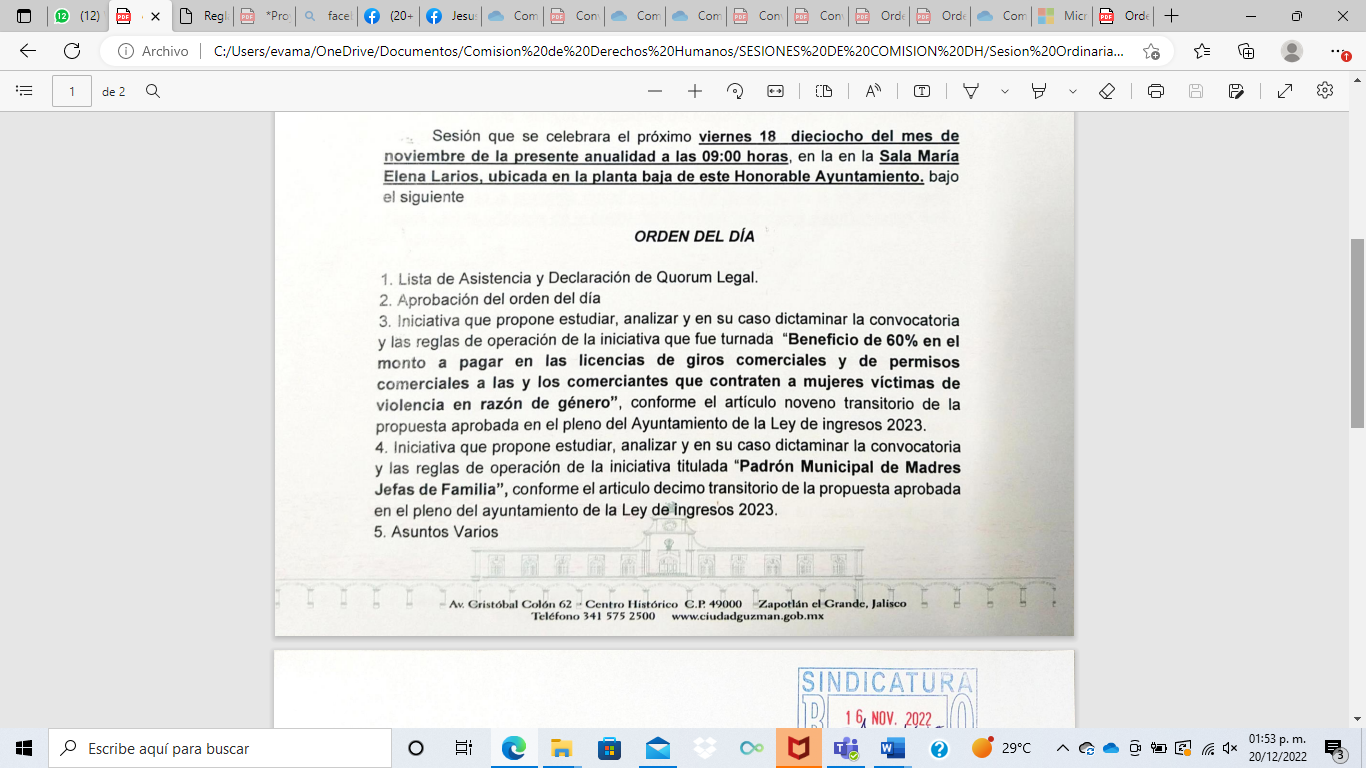 V.ASUNTOS VARIOSVI.CLAUSURA